Publicado en Zaragoza el 10/10/2017 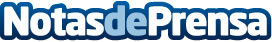 Las reservas de alojamiento para el Puente de Octubre aumentan en un 15%La playa, Salou y Benidorm principalmente, y ciudades como Madrid y Zaragoza, en esta última se celebran las fiestas del Pilar, son los destinos más demandados para este Puente de Octubre. Al caer en jueves el festivo y con temperaturas propias del verano, hacen que los españoles se animen a viajar e inviertan un 17% más que el año anteriorDatos de contacto:Celia García699710896Nota de prensa publicada en: https://www.notasdeprensa.es/las-reservas-de-alojamiento-para-el-puente-de Categorias: Nacional Finanzas Viaje Turismo E-Commerce Actualidad Empresarial http://www.notasdeprensa.es